คำร้องขอกรณีพิเศษ   (กรณีเลยระยะเวลาตามที่กำหนด)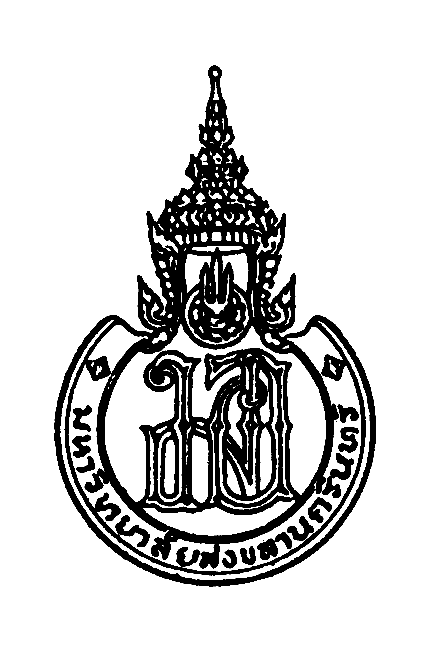 งานทะเบียนและสถิตินักศึกษามหาวิทยาลัยสงขลานครินทร์  วิทยาเขตปัตตานี                                                                             วันที่.............เดือน......................................พ.ศ......…....................เรื่อง            ขอชำระเงินค่าธรรมเนียมการศึกษา           ขอลงทะเบียนเรียน           ขอเพิ่มวิชาเรียน        ขอถอนวิชาเรียน                      อื่นๆ ระบุ ……………………...................…........  เป็นกรณีพิเศษ   ประจำภาคการศึกษาที่  ……..  ปีการศึกษา………………..   เรียน    รองอธิการบดีฝ่ายวิชาการ วิทยาเขตปัตตานี   	   ข้าพเจ้า นาย/นาง/นางสาว............................................……….....................................รหัสนักศึกษา.....…..............................สังกัดคณะ/วิทยาลัย...............…………….................................. ระดับการศึกษา.................................ชั้นปีที่..............หลักสูตร.............ปี   วิชาเอก....……….................................................................... วิชาโท..............................…..................….........มีความประสงค์           ขอชำระเงินค่าธรรมเนียม          ขอลงทะเบียนเรียน          ขอเพิ่มวิชาเรียน             ขอถอนวิชาเรียน                               อื่นๆ ระบุ ...……..........................................................................................  เป็นกรณีพิเศษ   เนื่องจาก   (ระบุเหตุผลให้ชัดเจน )  .......................................................................................................................................................………..…………………………………………………………....………………………........…………………………….......................................................…………………………………………………………………………………………………….......……....…………………........................................................…………………………………………………………………………………………………………............………………….....................................................……………………………………………………………………………………………………....………………………….........................................................	   จึงเรียนมาเพื่อโปรดพิจารณาอนุมัติเป็นกรณีพิเศษ  					              ลงชื่อ         ...........................………..........................……...ที่อยู่ที่ติดต่อสะดวก ................................................................................................................................   .........................................สำหรับการปฏิบัติงานของเจ้าหน้าที่ความเห็นของผู้ที่เกี่ยวข้องความเห็นของผู้ที่เกี่ยวข้อง1.  ความเห็นอาจารย์ที่ปรึกษา …………………………………………………….............…..………………………………………………….............……..                   ลงชื่อ ……………………………………..                   (….........…………...……………………….)                                      ………../…………./………..2.   ความเห็นคณบดีที่นักศึกษาสังกัด………………………………………...............……………………………………………………...............……………               ลงชื่อ   …………………………………                                                              (………....…………...………………….)                          ………../…………./………..3.    สำหรับงานทะเบียนและสถิตินักศึกษาเรียน  รองอธิการบดีฝ่ายวิชาการ วิทยาเขตปัตตานี           เพื่อโปรดพิจารณา          ………………………………………………………….                        ลงชื่อ  ………………………………………….                     หัวหน้างานทะเบียนและสถิตินักศึกษา                                                                                         ………../…………./………..4.    คำสั่ง              อนุมัติ           ไม่อนุมัติ เนื่องจาก ....................... ..............................................………………….....…..................              ลงชื่อ       …………………………………                     รองอธิการบดีฝ่ายวิชาการ วิทยาเขตปัตตานี                                                                        ………../…………./……….1.   งานทะเบียนและสถิตินักศึกษา        รับลงทะเบียนเรียนรายวิชาแล้ว         ..................................                 ลงชื่อ     …………………………………...........……                                   ………../…………./……….2.  งานการเงินและบัญชี       นักศึกษาชำระเงินแล้ว  ......................................บาท                                                ลงชื่อ     …………………………………...........……                             ………../…………./……….